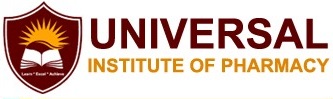 ACADEMIC CALENDER/ YEAR PLANNERFOR B.PHARM & D.PHARMSESSION: 2023-24S.NO.PARTICULARSPROPOSED DATE1.Commencement of Classes for Academic Session01-September-2023 for Both B.Pharm & D.Pharm (All Years)2.Celebration of World Pharmacists’ DaySept. 25, 20233.Last date of fresh admission Oct 01, 2023*4.Sessional Examination I17 to 19 October, 20235.Last date of submitting admission list of students to university for new students. (For B.Pharm)Nov. 01, 2023*6.Annual Fest/Fresher cum Farewell CelebrationNov. 04, 2023*7.Sessional Examination II20 to 22 Nov., 20238.Sports FestNov. 24-25, 20239Last date of submitting Enrollment form/Exam form for regular & carry exams fee for both semesters.Dec. 01, 2023*10.Last date for submission of Sessional Marks of Theory & Practical to University.Dec. 15 till Jan. 10, 202411.End Semester Theory Examination (B.Pharm)Dec. 15, 2023 to Jan. 05, 2024 for all V & VII semester students.Jan. 01, 2024 to Jan. 20, 2024, for all I & III Semester Students.12.End Semester Practical Examinations (PE). (B.Pharm)Jan. 06, 2024 to Jan. 14, 2024, for all V & VII Semester Students.Jan. 21, 2024 to Jan. 27, 2024, for all I & III Semester Students.13.Last date for submission of PE Marks. (B.Pharm)Jan. 20, 2024 for all V & VII semester students.Jan. 30, 2024 for all I & III semester students.14Commencement of Classes for All Semesters (B.Pharm)Feb. 01, 202415.Examination form & fee submission for D.PharmFeb. 10, 202416.Sessional Examination I18 to 20 March, 202417.Industrial Tour/ExcursionBetween March 15 & April 15, 202418.Sessional Examination II25-27 April, 202419.Last date for submission of Sessional Marks of Theory & Practical to University.May. 15-25, 202420.End Semester Theory Examination (B.Pharm)May, 10, 2023 to May. 30, 2024 for all VI & VIII semester students.May, 15, 2024 to Jun. 10, 2024, for all II & IV Semester Students.21.End Semester Practical Examinations (PE). (B.Pharm)May. 31, 2024 to Jun. 05, 2024, for all VI & VIII Semester Students.Jun. 05, 2024 to Jun. 15, 2024, for all II & IV Semester Students.22.Final Examination of D.Pharm ( I & II both)May, 25 to July 10, 202423.Last date for submission of PE Marks. (B.Pharm)Jun. 07, 2024 for all VI & VIII semester students.Jun. 18, 2024 for all II & IV semester students.24.Practical Examination of D.Pharm ( I & II both)July. 15- July 25, 202425.Training/InternshipJune 07, 2024 to July 25, 202426.Summer Break/VacationsJuly 21, 2024 to July 31, 2024*27.Commencement of Classes Session 2024-25Aug. 01, 2024. For All III, V, VII year B.Pharm & II year D.pharm.